ТЕРРИТОРИАЛЬНАЯ ИЗБИРАТЕЛЬНАЯ КОМИССИЯг. КАРАБУЛАКП О С Т А Н О В Л Е Н И Е  3 августа  2019г.	                  			                                                  № 65/139-4г. КарабулакОб отказе в регистрации списка кандидатов в депутаты Городского совета муниципального образования «Городской округ город Карабулак» четвертого созыва, выдвинутого Ингушским региональным отделением политической партии РОДП «ЯБЛОКО» Проверив соблюдение требований Федерального закона «Об основных гарантиях избирательных прав и права на участие в референдуме граждан Российской Федерации» (далее – Федеральный закон), Закона Республики Ингушетия «О муниципальных выборах в Республике Ингушетия»  Ингушским региональным отделением политической партии РОДП «ЯБЛОКО» при выдвижении списка кандидатов в депутаты Городского совета муниципального образования «Городской округ город Карабулак», территориальная избирательная комиссия г.Карабулак установила следующее. В установленные частью 1 статьи 21 Закона Республики Ингушетия «О муниципальных выборах в Республике Ингушетия» сроки, Ингушским региональным отделением политической партии РОДП «ЯБЛОКО» представлены  84 подписей избирателей и иные,  необходимые для регистрации списка кандидатов, выдвинутого в установленном порядке, и заверенного в количестве 17 человек постановлением территориальной избирательной комиссии г.Карабулак от 22 июля 2019 года №58/119-4, документы. В соответствии с частью 2 статьи 20 Закона Республики Ингушетия 
«О муниципальных выборах в Республике Ингушетия» и постановлением территориальной избирательной комиссии г.Карабулак от 17 июня 2019 года № 52/84-4, необходимое для регистрации списка кандидатов количество подписей избирателей составляет не менее 76 подписей и не более 84.Рабочей группой по приему и проверке документов, образованной в соответствии с постановлением территориальной избирательной комиссии г.Карабулак от 17 июня 2019 года № 52/82-4, проведена проверка соблюдения требований законодательства при выдвижении списка кандидатов, порядка сбора подписей избирателей и оформления подписных листов, достоверности содержащихся в подписных листах сведений об избирателях и их подписей.В соответствии с частью 4 статьи 22 Закона Республики Ингушетия 
«О  муниципальных выборах в Республике Ингушетия» проверке подвергнуты все представленные подписи избирателей и соответствующие сведения об избирателях, содержащиеся в подписных листах.По результатам проверки недостоверными и недействительными признаны 14 или 16,7% процентов  подписей от числа представленных избирательным объединением (протокол об итогах проверки  прилагается).  Таким образом, общее количество достоверных и действительных подписей избирателей, содержащихся в подписных листах, представленных  Ингушским региональным отделением политической партии РОДП «ЯБЛОКО», составляет 70 подписей при необходимых 76, что согласно части 4.3 статьи 87 Закона Республики Ингушетия «О муниципальных выборах в Республике Ингушетия» является основанием для отказа в регистрации списка кандидатов. Учитывая изложенное, в соответствии со статьей 37 и пункта 25 статьи 38 Федерального закона «Об основных гарантиях избирательных прав и права на участие в референдуме граждан Российской Федерации», статьями 9, 20 и части 2 статьи 87 Закона Республики Ингушетия «О муниципальных выборах в Республике Ингушетия», территориальная избирательная комиссия г.Карабулак постановляет:1. Отказать в регистрации списка кандидатов в депутаты Городского совета муниципального образования «Городской округ город Карабулак» четвертого созыва, выдвинутого Ингушским региональным отделением политической партии РОДП «ЯБЛОКО».2. Выдать копию настоящего постановления уполномоченному представителю Ингушского регионального отделения политической партии РОДП «ЯБЛОКО».  3. Направить настоящее постановление в средства массовой информации для опубликования и разместить на сайте Администрации г.Карабулак в сети Интернет.Председательтерриториальной избирательной комиссии г. Карабулак                                     А.М.АмхадовСекретарьтерриториальной избирательной комиссии г. КарабулакС.И.Плиев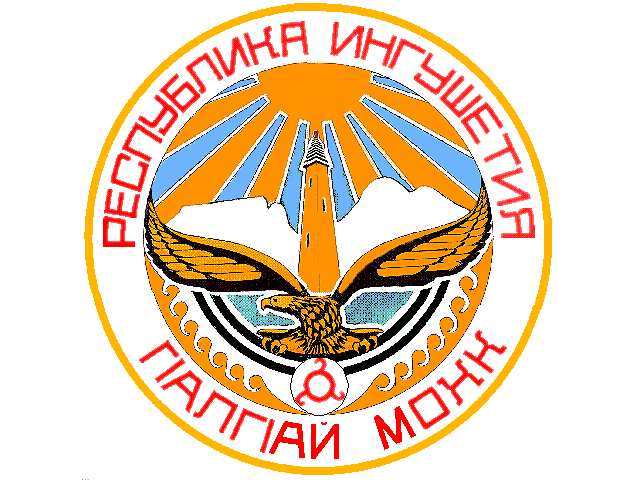 